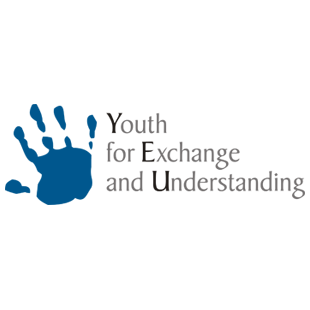 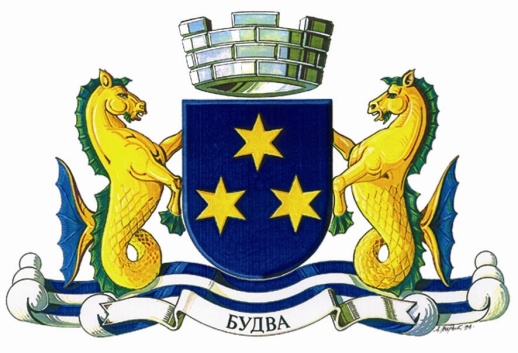 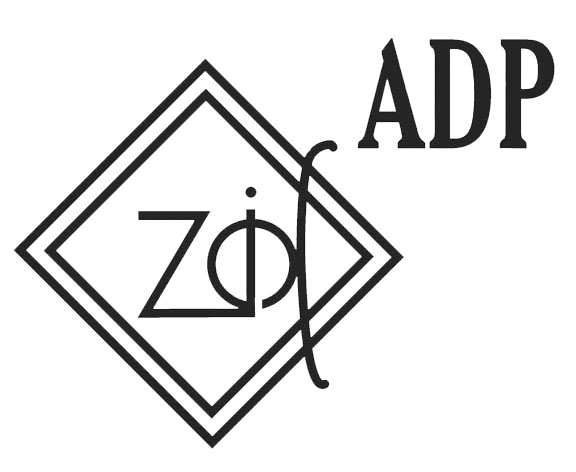 Panel diskusija i radionica
ZNAČAJ NEFORMALNOG OBRAZOVANJAPetak, 28. oktobarAkademija znanja, BudvaPROGRAM RADA9.45-10.00Registracija učesnikaRegistracija učesnika10.00-10.30Otvaranje panel dikusijeO međunarodnom projektu RESTART- Rethinking, Assessing, Activating and Evaluating Youth Organisations

Jovana Šćepanović- ADP ZIDOtvaranje panel dikusijeO međunarodnom projektu RESTART- Rethinking, Assessing, Activating and Evaluating Youth Organisations

Jovana Šćepanović- ADP ZID10.30-11.00Neformalno obrazovanje, formalno i informalno obrazovanjeKatarina Vukadinović- Kancelarija za prevenciju bolesti zavisnosti i mlade Opština BudvaNeformalno obrazovanje, formalno i informalno obrazovanjeKatarina Vukadinović- Kancelarija za prevenciju bolesti zavisnosti i mlade Opština Budva11.00-11.30Metode neformalnog obrazovanja i primjeri dobre prakseADP ZIDMetode neformalnog obrazovanja i primjeri dobre prakseADP ZID11.30-11.45Učešće mladih u životu društva i modeli participacijeKatarina Vukadinović- Kancelarija za prevenciju bolesti zavisnosti i mlade Opštine BudvaUčešće mladih u životu društva i modeli participacijeKatarina Vukadinović- Kancelarija za prevenciju bolesti zavisnosti i mlade Opštine Budva11.45.-12.15.Kompelentarnost formalnog i neformalnog obrazovanjaProfesori iz JUSMŠ ,,Danilo Kiš’’ Kompelentarnost formalnog i neformalnog obrazovanjaProfesori iz JUSMŠ ,,Danilo Kiš’’ 12.15.-12.45Kafe pauzaKafe pauza12.45.-13.15Ključne kompetencije stečene tokom neformalnog obrazovanjaForum Mladi i neformalna edukacijaKljučne kompetencije stečene tokom neformalnog obrazovanjaForum Mladi i neformalna edukacija13.15.-13.30DiskusijaDiskusija13.30-14.00RadionicaRadionica14.00-14.15EvaluacijaEvaluacija14.15-RučakRučak